ΔΗΜΟΣ ΜΕΣΣΗΝΗΣ                                                   Μεσσήνη ………./………/……………… Τμήμα Πολιτισμού, Αθλητισμού,                                  Αρ. Πρωτ.:………………………………. 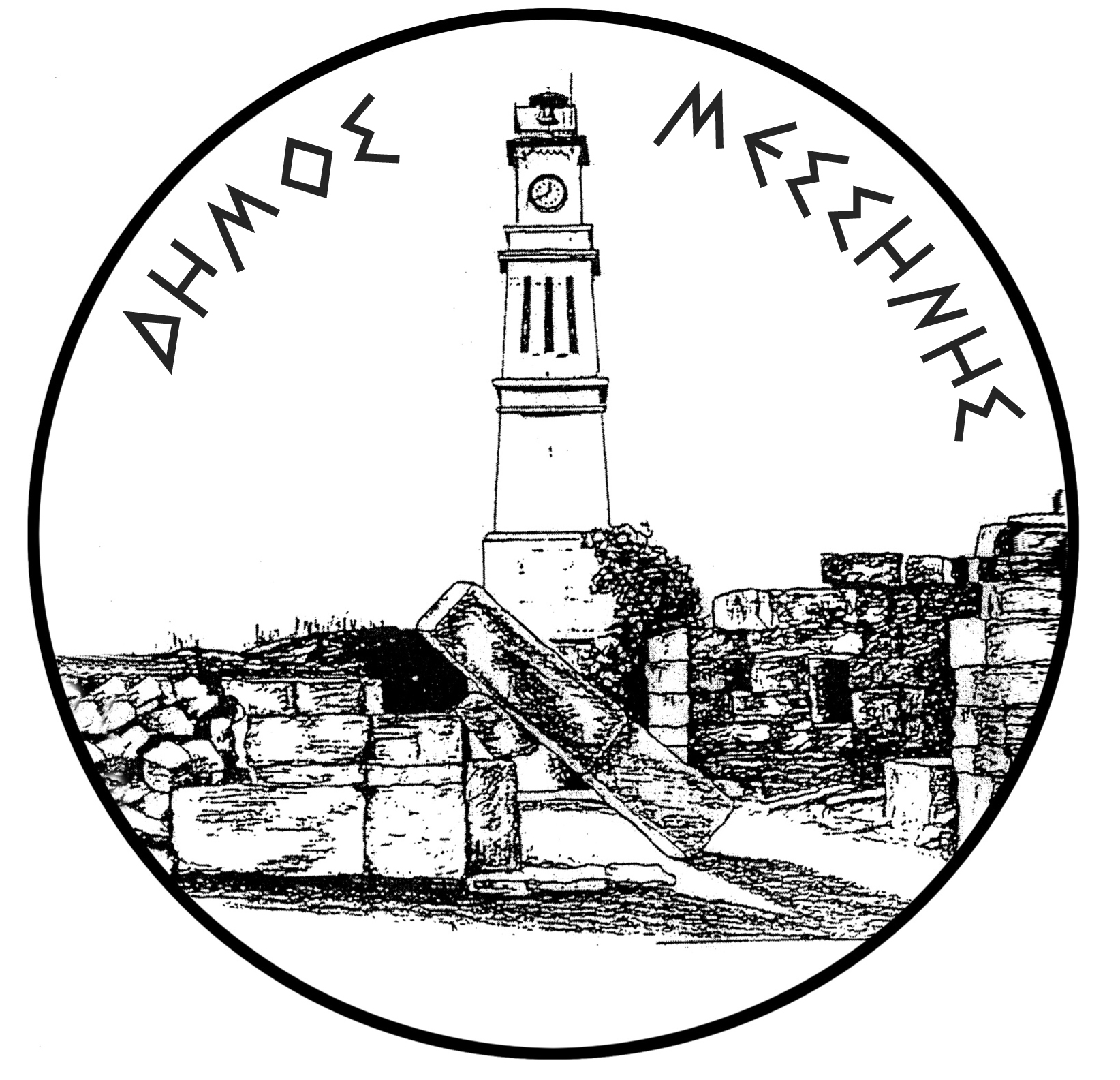 Νέας Γενιάς & ΑπασχόλησηςΔ/νση : Π. Πτωχού 24200 Μεσσήνη                                                                                             Πληροφορίες - Τηλ.: 27223 60116 - 60140                                              ΔΗΜΟΤΙΚΗ ΦΙΛΑΡΜΟΝΙΚΗ ΜΕΣΣΗΝΗΣΑΙΤΗΣΗ ΕΓΓΡΑΦΗΣ ΑΝΗΛΙΚΩΝ – ΜΑΘΗΤΩΝ   Στοιχεία Γονέα / Κηδεμόνα               Στοιχεία Μαθητή / Μαθήτριας ΕΠΩΝΥΜΟ: _________________       	        Σας γνωρίζω ότι επιθυμώ να κάνετεΟΝΟΜΑ: ___________________            δεκτή την εγγραφή του/της μαθητή/ριας ΟΝ. ΠΑΤΕΡΑ: ________________           ΟΝΟΜΑ : ………………………………………………ΟΝ. ΜΗΤΕΡΑΣ:_______________            ΕΠΩΝΥΜΟ : ……………………………………….ΔΙΕΥΘΥΝΣΗ: ________________            ΟΝ. ΠΑΤΕΡΑ : …………………………………….___________________________          ΟΝ. ΜΗΤΕΡΑΣ: …………………………………..ΤΗΛΕΦΩΝΟ:_________________           ΗΜΕΡ. ΓΕΝΝΗΣΗΣ: …………………………..ΚΙΝΗΤΟ ΤΗΛ. : _______________           μαθητή/ μαθήτρια της …………………τάξηςE-MAIL:___________________          …………………………………………………………………                                                              ΕΠΑΓΓΕΛΜΑ:________________            στη Δημοτική  Φιλαρμονική Μεσσήνης                                                              για την  περίοδο 2020 – 2021.                                                                                Παρακαλώ για τις δικές σας ενέργειες.                                                                                                                                           Παλαιός Μαθητής(ανανέωση)                                                                           Νέος μαθητής αρχάριος ΜΕΣΣΗΝΗ, ___/___/2020                            Ο/Η  ΑΙΤΩΝ /ΟΥΣΑ   ΔΗΜΟΤΙΚΗ ΦΙΛΑΡΜΟΝΙΚΗ ΜΕΣΣΗΝΗΣΧώρος διεξαγωγής μαθημάτων: Κτίριο Φιλαρμονικής, Κολοκοτρώνη & Κυθήρων γωνία, Τ.Κ.  24200  Μεσσήνη